June BirthdaysJune 1     	April SilvaJune 2	Dr. Jean DuneganFrances GrantJune 3	Nancy Howard		Billy Mowery	June 6	Betty Busch		Wendy Buzzell		Agnes HarmonJune 7	Dolores Hebda		Clayton Scheele		Deborah WhiteJune 8	Annie Barnes		Braylon DullJune 9	Kevin DaveyJune 10	Kathleen Hamel		Judith Kronner 			Carol St. LouisJune 11	Carol LubinskiJune 12	Mr. Robert WallJune 14	Linda Edenfield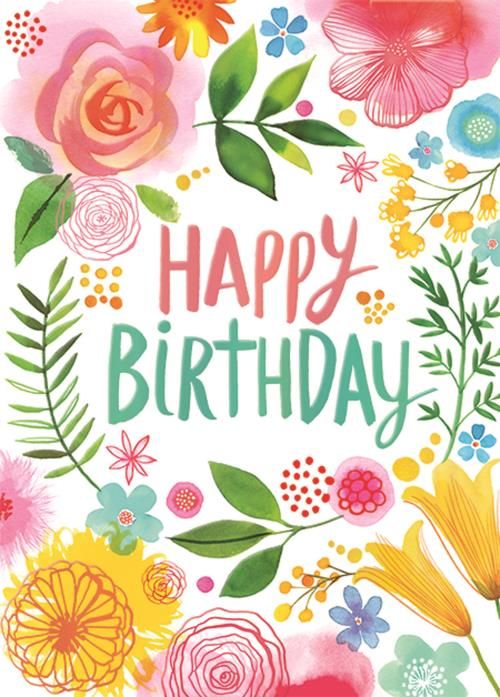 June2022Our Lady of the Lake Catholic Church12349:00 am MassGraduation Mass9:00 am8th Grade Graduation 10:30 amMass 9:00 amOLLRCSGolf Outing at Pineview Highlands10:00 amFirst SaturdayMass 9:00 amFaith Formation Practice11:00 amConfessions3:00 pm4:00 pm Mass567891011Confessions 8:00 amFaith FormationCelebrating the Sacraments9:00 am MassYouth Group10:00-11:30 amHL High School Graduation 12:30 p.m.No Mass9:00 am Mass9:00 am Mass9:00 am Mass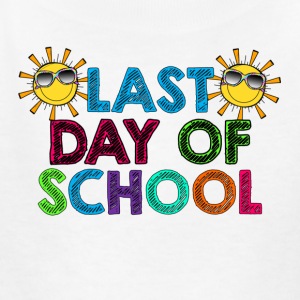 Mass at King’s Nursing Home11:00 am9:00 am MassConfessions3:00 pm4:00 pm Mass12131415161718Confessions8:00 amHigh School Graduation Mass9:00 amNo Mass9:00 am Mass9:00 am Mass9:00 am MassMass at the Brook11:00 am9: 00 am MassConfessions3:00 pm4:00 pm Mass19202122232425Confessions8:00 am9:00 am Mass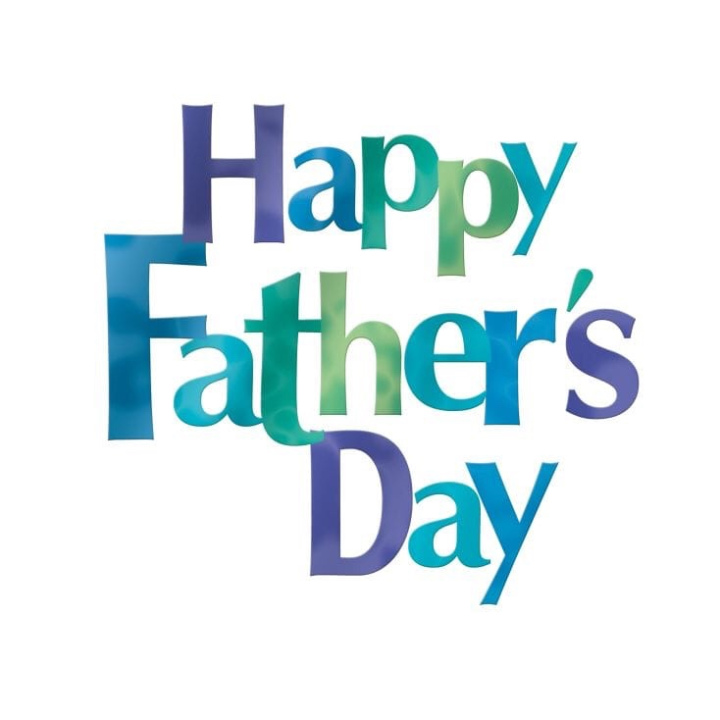 No Mass9:00 am Mass9:00 am Mass9: 00 am Mass9:00 am MassConfessions3:00 pm4:00 pm MassSt. Vincent Collection2627282930Confessions8:00 am9:00 am MassSt. Vincent CollectionNo Mass9: 00 am Mass9: 00 am Mass9:00 am MassParish/School Office Hours:    Monday – Friday   8:00 am – 4:00 pm.If you need to reach Father Peter after hours, call the church office and select Ext. 2Confession Times:  Saturdays 3:00 PM                                                                             Sundays 8:00 AMParish/School Office Hours:    Monday – Friday   8:00 am – 4:00 pm.If you need to reach Father Peter after hours, call the church office and select Ext. 2Confession Times:  Saturdays 3:00 PM                                                                             Sundays 8:00 AMParish/School Office Hours:    Monday – Friday   8:00 am – 4:00 pm.If you need to reach Father Peter after hours, call the church office and select Ext. 2Confession Times:  Saturdays 3:00 PM                                                                             Sundays 8:00 AMParish/School Office Hours:    Monday – Friday   8:00 am – 4:00 pm.If you need to reach Father Peter after hours, call the church office and select Ext. 2Confession Times:  Saturdays 3:00 PM                                                                             Sundays 8:00 AMParish/School Office Hours:    Monday – Friday   8:00 am – 4:00 pm.If you need to reach Father Peter after hours, call the church office and select Ext. 2Confession Times:  Saturdays 3:00 PM                                                                             Sundays 8:00 AMParish/School Office Hours:    Monday – Friday   8:00 am – 4:00 pm.If you need to reach Father Peter after hours, call the church office and select Ext. 2Confession Times:  Saturdays 3:00 PM                                                                             Sundays 8:00 AMParish/School Office Hours:    Monday – Friday   8:00 am – 4:00 pm.If you need to reach Father Peter after hours, call the church office and select Ext. 2Confession Times:  Saturdays 3:00 PM                                                                             Sundays 8:00 AM